Welche Frageformen gibt es? Informieren Sie sich im Intranet zu den Frageformen mit Hilfe der Fragebogenvorlage M 2.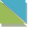 Erarbeiten Sie die Merkmale von offenen und geschlossenen Fragen und halten Sie diese mit Hilfe der Tabelle fest. Generelle FrageformenFrageformBeschreibungBeispielFragen ohne vorgegebene Antwortalternativen, die es dem Teilnehmer ermöglichen, seine Wahrnehmung frei zu formulieren.Geschlossene Fragen, 
dazu gehören:Fragen, die alle Antwortmöglichkeiten vorgeben.Fragen, die nur eine Antwort erlauben.Fragen, die mehrere Antworten erlauben.Fragen, die aufgrund ihrer Stufenstruktur, eine differenzierte Abfrage ermöglichen. Hierbei kann die Skala verbal, numerisch oder durch Symbole dargestellt werden.